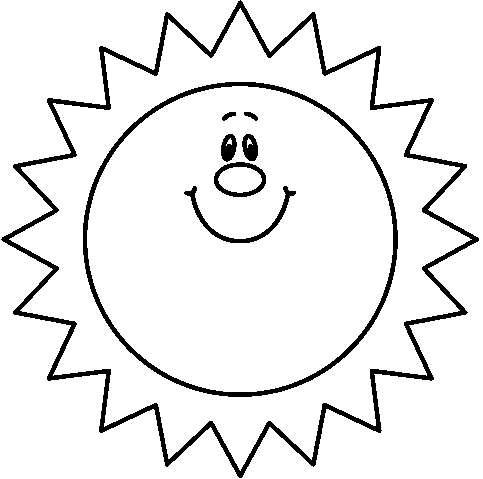 * L’horaire du vendredi pourrait changer selon l’organistion d’activités spéciales, s’il y a lieu.* Chaque enfant suivra l’horaire de style libre l’après-    midi, selon son inscription.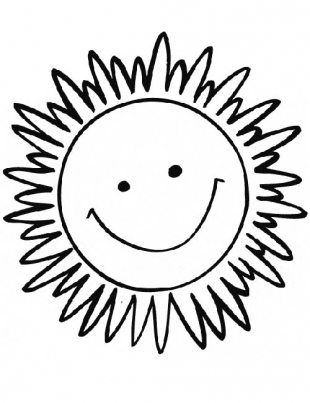 Les séances hors-glace et de stretch sont animées et supervisées par des entraîneurs professionnels certifiés par Patinage Canada et des kinésiologues.INSCRIPTION :VOUS DEVEZ FAIRE L’INSCRIPTION DE VOTRE TEMPS PATINAGE SUR LE FORMULAIRE DE L’ÉCOLE D’ÉTÉ et le faire parvenir selon les modalités d’inscriptions. Nous établirons l’horaire de patinage en fonction du nombre de jeunes et du niveau de patinage de ceux-ci. Vos enfants patineront sur les sessions en après- midi ou selon le niveau de patinage.  ***Vous devez faire parvenir les deux inscriptions en même temps***LES DATES POUR L’ÉCOLE DE PATINAGE :BLOC 1 : 	26 JUIN  au  30  juin   ET   3 JUILLET  au  7 JUILLET                          (LE COUT DU BLOC 1 SERA DE  225$  EN RAISON DU CONGÉ POUR LE 1er juillet))BLOC 2 : 	10 JUILLET  au  14 JUILLET  ET  17 JUILLET au 21 JUILLETBLOC 3 : 	24 JUILLET au 28 JUILLET  ET   31  JUILLET  au 4 AOUTNOTE : SI JAMAIS CES BLOCS NE VOUS CONVIENNENT PAS, VEUILLEZ NOUS EN FAIRE PART.MODALITÉS :L’INSCRIPTION DE LA PARTIE ÉCOLE DE PATINAGE SE FAIT SUR LE FORMULAIRE CI-JOINT ET IL DOIT ÊTRE REMIS AVEC LE CHÈQUE EN MÊME TEMPS QUE L’INSCRIPTION DE L’ÉCOLE D’ÉTÉ.VOUS DEVEZ FAIRE DES CHÈQUES DIFFÉRENTS (AU NOM DU CPA CHARELSBOURG)  POUR L’ÉCOLE DE PATINAGE ET POUR L’ÉCOLE D’ÉTÉ. LE TOUT DOIT ÊTRE REMIS AVANT LE 1 MAI 2016.*VOUS POURREZ AVOIR UN REÇU  POUR LES FRAIS D’ACTIVITÉS PHYSIQUES SEULEMENT.POUR TOUTES QUESTIONS, VEUILLEZ COMMUNIQUER AVEC Joanne Godin      joannegodin2@gmail.com     FORMULAIRE D’INSCRIPTION 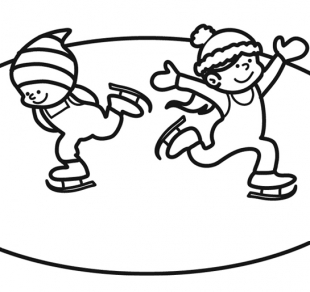      ÉCOLE DE PATINAGE NOM ET PRÉNOM DU PATINEUR :	_____________________________________________ADRESSE :	_____________________________________________________________		_____________________________________________________________		_____________________________________________________________NO. DE TÉLÉPHONE : __________________________________COURRIEL : ______________________________________________________ÂGE : _____________NO. D’ASSURANCE MALADIE : _____________________________ exp. ___________PERSONNES À CONTACTER EN CAS D’URGENCE (OBLIGATOIRE) : NOM : _______________________________ NO. DE TÉLÉPHONE : ____________________NOM : _______________________________ NO. DE TÉLÉPHONE : ____________________VOTRE ENFANT A-T-IL DES ALLERGIES ?	  OUI		  NONSI OUI LESQUELLES : __________________________________________________________ QUELLE MÉDICATION DOIT ÊTRE ADMINISTRÉE ?________________________________ J’AUTORISE LE CAMP DE JOUR À ADMINISTRER ________________________________ À MON ENFANT _____________________________________. SIGNATURE DU PARENT ________________________________ date __________________ENTRAÎNEUR DU PATINEUR:	____________________________________________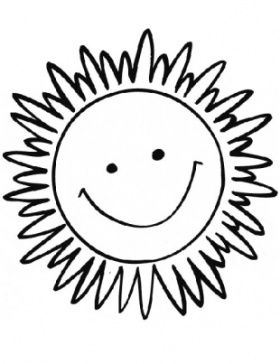 CHOIX DE BLOC (ENCERCLER SVP VOTRE OU VOS CHOIX)BLOC 1                 BLOC 2                    BLOC 3                     BLOC 4COÛT TOTAL DE L’INSCRIPTION DE L’ÉCOLE DE PATINAGE: _____________ CHÈQUE FAIT AU NOM DU CPA CHARLESBOURG  Déroulement de la journéeAréna Réjean-Lemelin1300, rue Pompadour, QuébecDéroulement de la journéeAréna Réjean-Lemelin1300, rue Pompadour, QuébecAccueil des patineurs7h00 à 8h00Cours d’anglais ou séance sur glace 8h00 à 8h45Cours d’anglais ou séance sur glace 8h55 à 9h40              PAUSE/ COLLATION9h40  à  10h                 HORS-GLACE   10h00 à 10h40Stretch ou  séance  sur  glace10h50 à 11h20Stretch ou  séance  sur  glace11h30 à 12h00Dîner12h10 à 13h10Bricolage  13h10 à  14h10  (vendredi style libre)Jeux de groupe14h10 à 15h10   (vendredi style libre)**HORAIRE  STYLE LIBRE ***15h00-   à  la finFIN     DÉPART17h30    (vendredi    16h30)Frais d’inscriptionFrais d’inscriptionÉcole de patinage artistiqueTemps de glaceCPA Charlesbourg         ***obligatoire***250 $ / 2 semainesVoir le feuillet pour les prix de glace